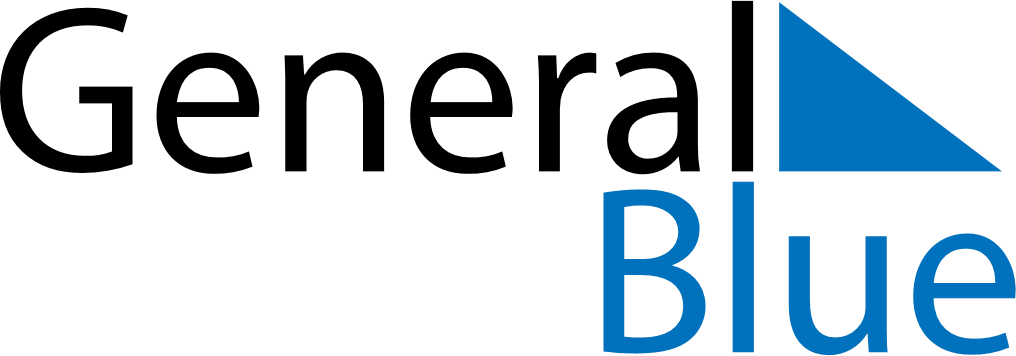 January 2019January 2019January 2019January 2019January 2019January 2019BahamasBahamasBahamasBahamasBahamasBahamasMondayTuesdayWednesdayThursdayFridaySaturdaySunday123456New Year’s Day78910111213Majority Rule Day141516171819202122232425262728293031NOTES